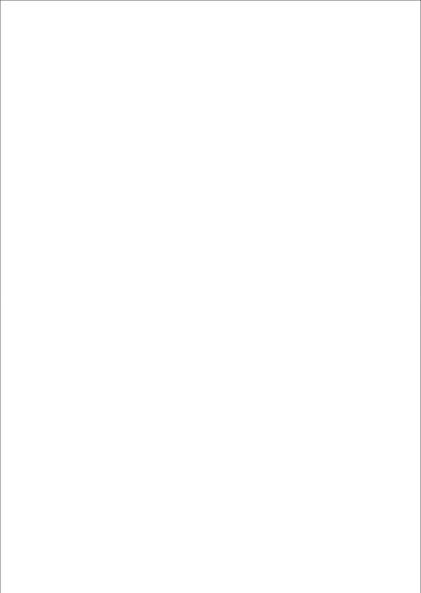 ΥΠΕΥΘΥΝΗ ΔΗΛΩΣΗ (άρθρο 8 Ν.1599/1986)Η ακρίβεια των στοιχείων που υποβάλλονται με αυτή τη δήλωση μπορεί να ελεγχθεί με βάση το αρχείο άλλων υπηρεσιών (άρθρο 8 παρ. 4 Ν. 1599/1986)Ημερομηνία:        …………………….Ο – Η Δηλ.(Ονοματεπώνυμο και Υπογραφή)(1) Αναγράφεται από τον ενδιαφερόμενο γονέα ή κηδεμόνα το σχολείο στο οποίο ανήκει ο μαθητής.(2) Αναγράφεται αριθμητικώς. (3) «Όποιος εν γνώσει του δηλώνει ψευδή γεγονότα ή αρνείται ή αποκρύπτει τα αληθινά με έγγραφη υπεύθυνη δήλωση του άρθρου 8 τιμωρείται με φυλάκιση τουλάχιστον τριών μηνών. Εάν ο υπαίτιος αυτών των πράξεων σκόπευε να προσπορίσει στον εαυτόν του ή σε άλλον περιουσιακό όφελος βλάπτοντας τρίτον ή σκόπευε να βλάψει άλλον, τιμωρείται με κάθειρξη μέχρι 10 ετών.(4) Υπογραμμίστε ή κυκλώστε τον κατάλληλο τύπο σχολείου.ΠΡΟΣ(1):Ο – Η Όνομα:Επώνυμο:Επώνυμο:Επώνυμο:Όνομα και Επώνυμο Πατέρα: Όνομα και Επώνυμο Πατέρα: Όνομα και Επώνυμο Πατέρα: Όνομα και Επώνυμο Πατέρα: Όνομα και Επώνυμο Μητέρας:Όνομα και Επώνυμο Μητέρας:Όνομα και Επώνυμο Μητέρας:Όνομα και Επώνυμο Μητέρας:Ημερομηνία γέννησης(2): Ημερομηνία γέννησης(2): Ημερομηνία γέννησης(2): Ημερομηνία γέννησης(2): Τόπος Γέννησης:Τόπος Γέννησης:Τόπος Γέννησης:Τόπος Γέννησης:Αριθμός Δελτίου Ταυτότητας:Αριθμός Δελτίου Ταυτότητας:Αριθμός Δελτίου Ταυτότητας:Αριθμός Δελτίου Ταυτότητας:Τηλ:Τηλ:Τόπος Κατοικίας:Τόπος Κατοικίας:Οδός:Αριθ:ΤΚ:ΑΦΜΑΦΜΑΦΜΔ/νση Ηλεκτρ. Ταχυδρομείου(Εmail):Δ/νση Ηλεκτρ. Ταχυδρομείου(Εmail):Με ατομική μου ευθύνη και γνωρίζοντας τις κυρώσεις (3), που προβλέπονται από τις διατάξεις της παρ. 6 του άρθρου 22 του Ν. 1599/1986, δηλώνω ότι: ως γονέας/κηδεμόνας του/της ………………………………………………………, μαθητή/-τριας του ....... Τμήματος της Γ΄ Τάξης του (4)Γενικού Λυκείου/ Επαγγελματικού Λυκείου/ Λυκείου Ειδικής Αγωγής και Εκπαίδευσης ή της Δ΄ τάξης του Ενιαίου Ειδικού Επαγγελματικού Γυμνασίου-Λυκείου(υπογραμμίστε τον κατάλληλο τύπο του σχολείου), επιθυμώ να παρακολουθήσει κατά το σχολικό έτος 2020-2021 τα παρακάτω μαθήματαπου προσφέρονται στο πλαίσιο της εξειδικευμένης Δράσης  «Ενισχυτική Διδασκαλία Ειδικών Μαθημάτων (ΕΔΕΜ) των ΓΕ.Λ. και ΕΠΑ.Λ.».